Publicado en  el 18/03/2015 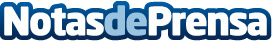 IBM lanza los primeros servicios con TwitterDatos de contacto:Nota de prensa publicada en: https://www.notasdeprensa.es/ibm-lanza-los-primeros-servicios-con-twitter_1 Categorias: Telecomunicaciones E-Commerce http://www.notasdeprensa.es